Иллюстрации для постановки цели урока этап урока,отводимое времяметоды обученияформы взаимодействиядеятельность учителя и формулировки заданий;варианты детских ответов  планируемые результатыпланируемые способы оценивания  1)Орг. Момент 1 минСловесный ( инструктаж) ФронтальнаяУчитель: здравствуйте ребята! Ровно встали,Тихо сели,Головами повертели,Сладко – сладко потянулись,И друг другу улыбнулись.Рот закрыли на замок,Начинается урок.Наблюдение2) Постановка цели и задач урока. Мотивация учебной деятельности учащихся.3 минСловесный ( беседа), наглядный (иллюстрация)ФронтальнаяУчитель: ребята, посмотрите на карточки и скажите, какие из них повторяются чаще всего (очки, экскаватор). Как вы думаете, почему? (будем с ними работать). Верно. Послушайте мое произношение слов и подумайте, о каких звуках и буквах мы будем говорить (учитель произносит, отвечают О, Э)Учитель: правильно! Посмотрите, как они пишутся (показывает на доске)Формируют положительное отношение к уроку литературного чтенияНаблюдение3) Актуализация знаний.8 минСловесный (беседа),наглядный (иллюстрация)Фронтальная, групповаяУчитель: но прежде чем работать с новой темой, вы должны в группах собрать картинку, назвать сказку и похлопать друг другу, если собрали верно (дети собирают разрезанные картинки по сказкам Колобок, Репка, Простоквашино).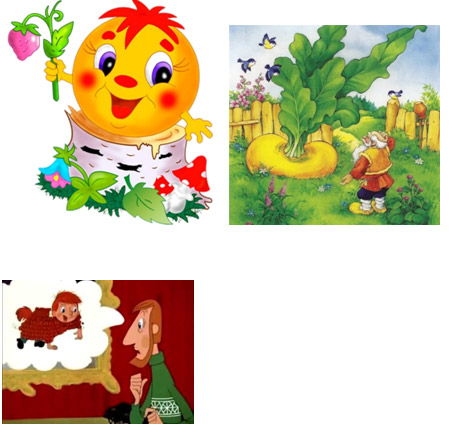 Учитель: ребята, я произнесу название сказки, а вы хлопните в ладоши, если в нем есть звук, который сегодня будем изучать (учитель произносит, дети хлопают).Учитель: вы внимательно слушали, поработали в группах и теперь можно отдохнуть:Белки прыгают по веткам.
Прыг да скок, прыг да скок!
Забираются нередко
Высоко, высоко! (Прыжки на месте.)Понимают содержание вопросов и высказываний учителя и сверстников.Словесная похвала, взаимооценка хлопками4) Первичное усвоение новых знаний.12 минСловесный (инструктаж),Фронтальная, парная, групповаяУчитель: продолжаем работу. Откройте учебник на стр.16 и в парах выполните первое и второе задание (дети работают в парах)Учитель: итак, сколько животных вы нашли? (4) Что можно съесть? (сыр, банан, помидор, эскимо). Верно. В каких словах вы четко услышали звуки О, Э? (помидор, эскимо). Правильно.Учитель: ребята, скажите, кто из вас уже был в театре? (дети отвечают). Как вы понимаете это слово? (выступление на сцене артистов). Верно. Театр - это форма исполнительского искусства, которая использует актеров или актрис, чтобы представить событие перед живой аудиторией на сцене. Откройте учебник на стр.17, рассмотрите картинки и обсудите в группах, что делает общение приятным и неприятным (обсуждают, отвечают).Учитель: вы отлично поработали, пришло время антракта. Догадались, что такое антракт, который есть и в театре, и на уроке? (это перерыв, отдых). Верно. Значит пора сделать зарядку. А в театре антра́кт — это перерыв между действиями, актами театрального спектакля.Выполняют несложные логические действия; работают с учебником, ориентируются в нем с помощью значков.Наблюдение5) Физ. минутка2 минПоворот, наклон, прыжок,Улыбнись давай, дружок.Еще попрыгай: раз, два, три!На соседа посмотри,Руки вверх и тут же внизИ за парту вновь садись. Наблюдение 6. Закрепление 10 минНаглядный (демонстрация сценки) словесный (беседа)Фронтальная, групповая, индивидуальная, парнаяУчитель:  продолжаем работу. Выполните самостоятельно на стр.17 упр.2. Найдите такую же маленькую букву. Посмотрим, кто быстрее (дети ищут, поднимают руку). Молодцы! Быстро справились. Далее в парах рассмотрите картинки и послушайте. Ваша задача услышать, с какой интонацией я произношу предложения (дети слушают, отвечают с вопросом, с восклицанием).Учитель: верно. А как называется разговор двух или нескольких людей? (диалог). Очень хорошо. Ребята, давайте придумаем в парах имена этим мальчикам, но такие, чтобы в них были звуки О или Э (дети придумывают в парах Коля, Эдик). Замечательно! Ребята, запомните, что имена людей пишутся с большой буквы.Учитель: а сейчас на стр.16 выполните в группах последнее задание в низу страницы (дети выполняют, называют слова и номера: банан 4, крот 3, усы 1, мак 2)Учитель: вы справились со всеми заданиями. Пришло время записать домашнее задание.Принимают учебную задачу и следуют инструкции учителя; принимают и понимают алгоритм выполнения заданийСловесная похвалаДомашнее задание2 минСловесный ( инструктаж) Фронтальная Учитель:  ребята, кто желает, может нарисовать  актрису театра. Попросите родителей вам помочь. Наблюдение7. Рефлексия (подведение итогов занятия).2 минСловесныйФронтальнаяУчитель: а сейчас давайте подведём итог нашего занятия. Скажите, какие задания вы выполняли? (находили слова, отвечали на вопросы, познакомились со звуками и буквами О, Э).Учитель: с какими новыми словами вы работали? (театр, антракт)Учитель: верно. Вы работали дружно и активно. А сейчас опишите свое настроение с помощью картинки (дети выбирают солнце или тучку, описывают, почему)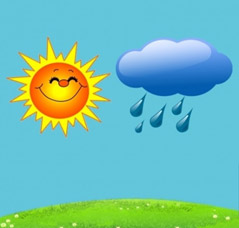 Учитель: всем спасибо за урок!Осуществляют рефлексию Словесная похвала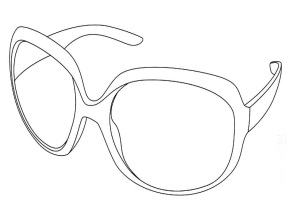 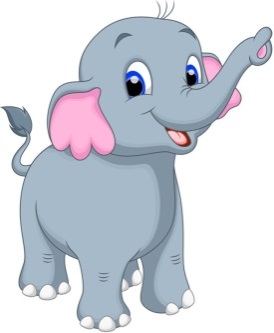 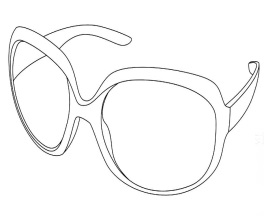 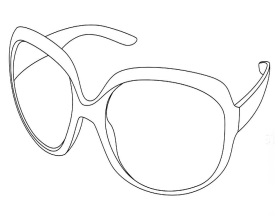 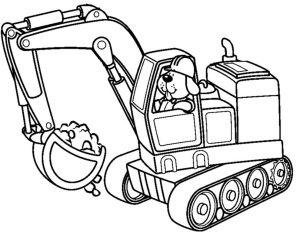 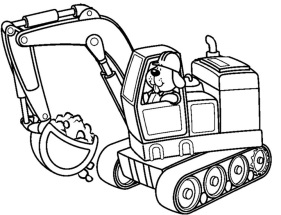 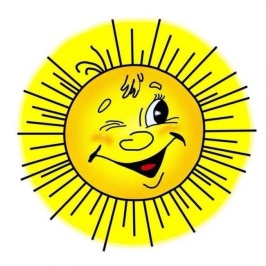 